Publicado en Madrid el 06/06/2023 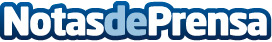 Gran éxito en la implantación del Sistema AS-SGA de AS Software en infraestructuras de ARSYSLa gestión logística realizada con el Software de Gestión Almacenes de la empresa AS Software es capaz de cubrir la recepción de las compras realizadas por los hospitales, el almacenamiento de la mercancía o la preparación de la distribución para los distintos centros de coste de diferentes unidades hospitalariasDatos de contacto:Gema HernándezMarketing911123820Nota de prensa publicada en: https://www.notasdeprensa.es/gran-exito-en-la-implantacion-del-sistema-as Categorias: Nacional Medicina Logística Software Innovación Tecnológica http://www.notasdeprensa.es